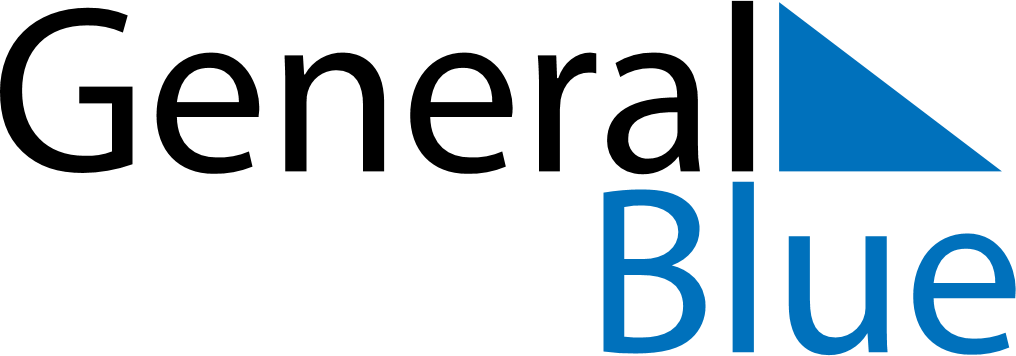 November 2024November 2024November 2024November 2024November 2024November 2024Sukuta, GambiaSukuta, GambiaSukuta, GambiaSukuta, GambiaSukuta, GambiaSukuta, GambiaSunday Monday Tuesday Wednesday Thursday Friday Saturday 1 2 Sunrise: 7:00 AM Sunset: 6:39 PM Daylight: 11 hours and 38 minutes. Sunrise: 7:01 AM Sunset: 6:39 PM Daylight: 11 hours and 38 minutes. 3 4 5 6 7 8 9 Sunrise: 7:01 AM Sunset: 6:39 PM Daylight: 11 hours and 37 minutes. Sunrise: 7:01 AM Sunset: 6:38 PM Daylight: 11 hours and 36 minutes. Sunrise: 7:02 AM Sunset: 6:38 PM Daylight: 11 hours and 36 minutes. Sunrise: 7:02 AM Sunset: 6:38 PM Daylight: 11 hours and 35 minutes. Sunrise: 7:02 AM Sunset: 6:37 PM Daylight: 11 hours and 35 minutes. Sunrise: 7:03 AM Sunset: 6:37 PM Daylight: 11 hours and 34 minutes. Sunrise: 7:03 AM Sunset: 6:37 PM Daylight: 11 hours and 33 minutes. 10 11 12 13 14 15 16 Sunrise: 7:04 AM Sunset: 6:37 PM Daylight: 11 hours and 33 minutes. Sunrise: 7:04 AM Sunset: 6:37 PM Daylight: 11 hours and 32 minutes. Sunrise: 7:04 AM Sunset: 6:37 PM Daylight: 11 hours and 32 minutes. Sunrise: 7:05 AM Sunset: 6:36 PM Daylight: 11 hours and 31 minutes. Sunrise: 7:05 AM Sunset: 6:36 PM Daylight: 11 hours and 31 minutes. Sunrise: 7:06 AM Sunset: 6:36 PM Daylight: 11 hours and 30 minutes. Sunrise: 7:06 AM Sunset: 6:36 PM Daylight: 11 hours and 30 minutes. 17 18 19 20 21 22 23 Sunrise: 7:07 AM Sunset: 6:36 PM Daylight: 11 hours and 29 minutes. Sunrise: 7:07 AM Sunset: 6:36 PM Daylight: 11 hours and 28 minutes. Sunrise: 7:07 AM Sunset: 6:36 PM Daylight: 11 hours and 28 minutes. Sunrise: 7:08 AM Sunset: 6:36 PM Daylight: 11 hours and 28 minutes. Sunrise: 7:08 AM Sunset: 6:36 PM Daylight: 11 hours and 27 minutes. Sunrise: 7:09 AM Sunset: 6:36 PM Daylight: 11 hours and 27 minutes. Sunrise: 7:09 AM Sunset: 6:36 PM Daylight: 11 hours and 26 minutes. 24 25 26 27 28 29 30 Sunrise: 7:10 AM Sunset: 6:36 PM Daylight: 11 hours and 26 minutes. Sunrise: 7:10 AM Sunset: 6:36 PM Daylight: 11 hours and 25 minutes. Sunrise: 7:11 AM Sunset: 6:36 PM Daylight: 11 hours and 25 minutes. Sunrise: 7:11 AM Sunset: 6:36 PM Daylight: 11 hours and 24 minutes. Sunrise: 7:12 AM Sunset: 6:37 PM Daylight: 11 hours and 24 minutes. Sunrise: 7:13 AM Sunset: 6:37 PM Daylight: 11 hours and 24 minutes. Sunrise: 7:13 AM Sunset: 6:37 PM Daylight: 11 hours and 23 minutes. 